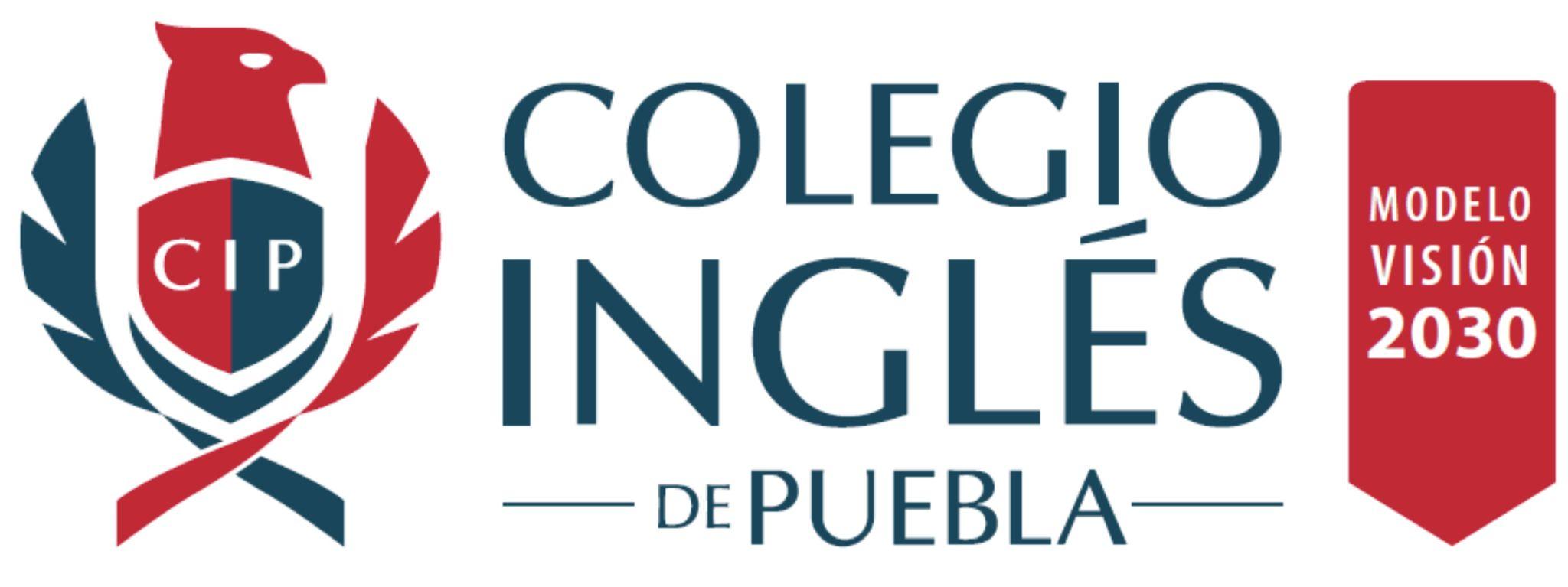 English Test for Junior High SchoolName: ________________________________ Date: _________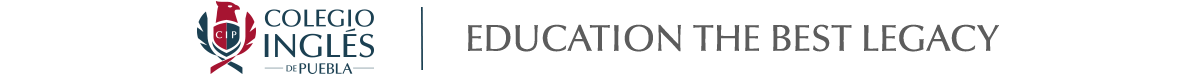 L Cárdenas 509, Santa Cruz Buenavista Norte, Sta Cruz Buenavista, 72150 Puebla, Pue.Reading: Read the following text and answer 3 multiple choice questions.Different Colors can affect us in many different ways; that’s according to Verity Allen.  In her new series ‘Color me Healthy’, Verity looks at the ways that colors can influence how hard we work and the choices we make.  They can even change our emotions and even influence how healthy we are. ‘Have you ever noticed how people always use the same colors for the same things?’ says Verity.  ‘Our toothpaste is always white or blue or maybe red.  It’s never green.  Why not?  For some reason we think that blue and white is clean, while we think of green products as being a bit disgusting.  It’s the same for businesses.  We respect a company which writes its name in blue or black, but we don’t respect one that uses pink or orange.  People who design new products can use these ideas to influence what we buy.’During this four-part series, Verity studies eight different colors, two colors in each programme.  She meets people who work in all aspects of the color industry, from people who design food packets, to people who name the colors of lipsticks.  Some of the people she meets clearly have very little scientific knowledge to support their ideas, such as the American ‘Color Doctor’ who believes that serious diseases can be cured by the use of coloured lights.  However, she also interviews real scientists who are studying the effects of green and red lights on mice, with some surprising results. Overall, it’s an interesting show, and anyone who watches it will probably find out something new.  Which of the following shows the probable content of the four shows?Part 1 – Health; Part 2 – Products and Industry; Part 3 – Emotions; Part 4 – DecisionsPart 1 – Blue and Black; Part 2 – Red and Orange; Part 3 – White and Gray; Part 4 – Green and YellowPart 1 – Meeting Designers; Part 2 – Meeting People who Name Colors; Part 3 – Meeting Doctors; Part 4 – Meeting Scientists Part 1 – Cleaning Products; Part 2 – Make-up; Part 3 – Clothes; Part 4 – FoodAccording to Verity, why is it important to know about color? It can help you to choose the best products. It can give you new ideas. It can help you to change people’s minds. It can help you to sell products.Who does the writer respect least? Verity Allen The people who name lipsticks The ‘Color Doctor’ The scientists who work with miceGrammar: Complete the following verb chartWrite the adjectives in brackets in the correct orderHe bought a --------------------------------(British / fabulous / woolen) suit.Complete the following sentences with use of definite and indefinite articlesThe dishwasher quit his job because he was making only $4---------------- hour She is studying to be----------------actress in films My mom always says that…………….. love it's hard to understand ------------Apples near by the table fell down Writing section:  What course that you have taken have you enjoyed the most, and why? Use reasons and examples to support your answer.Base formPastPast participleMeaningCutAriseForbidSwearWriteSingBeHe wants --------------------------------(French / delicious / some) cheese.